Об установлении доплаты до МРОТВ соответствии со статьей 133.1 Трудового кодекса Российской Федерации и Федерального закона от 19 июня 2000 года №82-ФЗ «О минимальном размере оплаты труда»:Установить с 01 января 2022 года, Салтыковой Марине Аверкиевне ,специалисту-эксперту, доплату до МРОТ в размере 945,00 руб. Установить с 01 января 2022 года, Салтыковой Марине Аверкиевне, работнику по воинскому учёту, доплату до МРОТ в размере 2308.00 руб.Об утверждении штатного расписания.Утвердить и ввести в действие  с 01 января 2022 года штатное расписание муниципальных служащих и работников администрации Чиричкасинского сельского поселения.О графике выплаты заработной платыУтвердить график выплаты заработной платы на 2022 год для работников администрации Чиричкасинского сельского поселения за первую половину месяца  25 числа, за вторую половину   10  числа ежемесячно.Контроль за исполнение настоящего распоряжения  оставляю за собой.Глава Чиричкасинскогосельского поселения Цивильского района                                                                                                         В.В.ИвановаОб установлении лимита остатка наличных денег на 2022 годВ соответствии с Указанием Банка России от 11 марта 2014 года № 3210-У                "О порядке ведения кассовых операций юридическими лицами и упрощенном порядке ведения кассовых операций индивидуальными предпринимателями и субъектами малого предпринимательства", р а с п о р я ж а е т1. Утвердить лимит остатка денежной наличности в кассе на 2022 год администрации Чиричкасинского сельского поселения в сумме 15147,00 ( пятнадцать тысяч сто сорок семь рублей 00 копеек), согласно приложению № 1;2. Начальнику - главному бухгалтеру муниципального казенного учреждения «Централизованная бухгалтерия» Цивильского района организовать контроль над соблюдением лимита кассы.Расчётна установление лимита кассы на 2022 годЛимит остатка наличных денег в кассе устанавливается в соответствии с Положением о порядке ведения кассовых операций с банкнотами и монетой банка России на территории Российской Федерации, утверждённым Банком России  от 11 марта 2014 года № 3210-У и на основании принятых (определённых) в учреждении расчётных данных при наличии поступлений в кассу наличных средств.О привлечении дисциплинарной ответственностиПрокуратурой Цивильского района Чувашской Республики проведена проверка исполнения администрацией сельского поселения  требований законодательства ст. 5 Закона Чувашской Республики от 17.12.2008 № 67 «О порядке организации и ведения регистра муниципальных нормативных правовых актов Чувашской Республики» и на основании    вышеизложенного:- За ненадлежащее исполнение своих обязанностей и нарушение  требований законодательства о порядке организации и ведения регистра муниципальных нормативных правовых актов Чувашской Республики, привлечена к дисциплинарной ответственности в виде замечания   ведущий специалист-эксперт Васильева Г.В.. Глава Чиричкасинского сельского поселения                                                                                        В.В.Ивановас распоряжением ознакомлена              ______________________               Г.В.Васильева            О внесении изменений в учетную политику В соответствии с Федеральным законом от 06.12.2011 № 402-ФЗ «О бухгалтерском учете», приказываю:1. Внести изменения в учетную политику Администрации Чиричкасинского сельского поселения Цивильского района Чувашской Республики , утвержденную распоряжением администрации Чиричкасинского сельского поселения Цивильского района за № 45 от 07 августа  2018 года следующие изменения:1.1. Пункт 1.1. раздела 1. «Общие положения» дополнить абзацами следующего содержания:«- Федеральный стандарт бухгалтерского учета государственных финансов "Совместная деятельность", утвержденный приказом Минфина России от 15.11.2019 № 183н (далее - Стандарт "Совместная деятельность");- Федеральный стандарт бухгалтерского учета государственных финансов "Выплаты персоналу", утвержденный приказом Минфина России от 15.11.2019 № 184н (далее - Стандарт "Выплаты персоналу");- Федеральный стандарт бухгалтерского учета государственных финансов "Нематериальные активы", утвержденный приказом Минфина России от 15.11.2019 № 181н (далее - Стандарт "Нематериальные активы");- Федеральный стандарт бухгалтерского учета государственных финансов "Затраты по заимствованиям", утвержденный приказом Минфина России от 15.11.2019 № 182н (далее - Стандарт "Затраты по заимствованиям");- Федеральный стандарт бухгалтерского учета государственных финансов "Информация о связанных сторонах", утвержденный приказом Минфина России от 30.12.2017 № 277н;- Федеральный стандарт бухгалтерского учета государственных финансов "Непроизведенные активы", утвержденный приказом Минфина России от 28.02.2018 №34н (далее - Стандарт "Непроизведенные активы");- Федеральный стандарт бухгалтерского учета государственных финансов "Финансовые инструменты", утвержденный приказом Минфина России от 30.06.2020 № 129н (далее - Стандарт "Финансовые инструменты");-Федеральный стандарт бухгалтерского учета государственных финансов "Отчетность по операциям системы казначейских платежей", утвержденный приказом Минфина России от 30.06.2020 № 126н.1.2. Раздел 1. «Общие положения» дополнить пунктом 1.8.4. следующего содержания: «Обособленный (аналитический) учет доходов будущих периодов обеспечивается на аналитических счетах:- 401 41 "Доходы будущих периодов к признанию в текущем году";- 401 49 "Доходы будущих периодов к признанию в очередные года".»2. Установить, что изменения в учетную политику применяется с 01 января 2021 года и во все последующие отчетные периоды с внесением в них необходимых изменений и дополнений.3. Контроль за соблюдением учетной политики оставляю за собой.Глава Чиричкасинского сельского поселения                                                                                        В.В.ИвановаО привлечении дисциплинарной ответственностиПрокуратурой Цивильского района Чувашской Республики проведена проверка соблюдения администрацией Чиричкасинского сельского поселения в сфере оборота земель сельскохозяйственного назначения  и на основании    вышеизложенного:- За ненадлежащее исполнение своих обязанностей и нарушение  требований законодательства в сфере оборота земель сельскохозяйственного назначения, привлечена к дисциплинарной ответственности в виде замечания   специалист-эксперт Салтыкова М.А.. Глава Чиричкасинского сельского поселения                                                                                        В.В.Ивановас распоряжением ознакомлена              ______________________               М.А.СалтыковаЧĂВАШ РЕСПУБЛИКИНÇĔРПУ РАЙОНĚНЧИ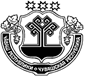 ЧУВАШСКАЯ РЕСПУБЛИКА ЦИВИЛЬСКИЙ РАЙОНЧИРИЧКАССИ ЯЛПОСЕЛЕНИЙĚНАДМИНИСТРАЦИЙĔАДМИНИСТРАЦИЯ ЧИРИЧКАСИНСКОГОСЕЛЬСКОГО ПОСЕЛЕНИЯХУШУРАСПОРЯЖЕНИЕ2022 кăрлач уйĕхĕн 10 -мĕшĕ 01 №«10» января 2022 года №» 01Чиричкасси ялĕд. ЧиричкасыГлава администрации Чиричкасинского сельского поселения                                                 В.В.Иванова        ЧĂВАШ РЕСПУБЛИКИНÇĔРПУ РАЙОНĚНЧИЧУВАШСКАЯ РЕСПУБЛИКА ЦИВИЛЬСКИЙ РАЙОНЧИРИЧКАССИ ЯЛПОСЕЛЕНИЙĚНАДМИНИСТРАЦИЙĔАДМИНИСТРАЦИЯ ЧИРИЧКАСИНСКОГОСЕЛЬСКОГО ПОСЕЛЕНИЯХУШУРАСПОРЯЖЕНИЕ2022 кăрлач уйĕхĕн 10 -мĕшĕ 02 №«10» января 2022 года №» 02Чиричкасси ялĕд. ЧиричкасыГлава администрации Чиричкасинского сельского поселенияВ. В. ИвановаУтверждаюУтверждаюУтверждаюУтверждаюштат в количестве   0,4  единицштат в количестве   0,4  единицштат в количестве   0,4  единицштат в количестве   0,4  единицштат в количестве   0,4  единицштат в количестве   0,4  единицштат в количестве   0,4  единицштат в количестве   0,4  единицс месячным фондом оплаты трудас месячным фондом оплаты трудас месячным фондом оплаты трудас месячным фондом оплаты трудас месячным фондом оплаты трудас месячным фондом оплаты трудас месячным фондом оплаты трудас месячным фондом оплаты труда5556,405556,40(Пять тысяч  (Пять тысяч  (Пять тысяч  (Пять тысяч  пятьсот пятьдесят шесть) рублей 40 коп.пятьсот пятьдесят шесть) рублей 40 коп.пятьсот пятьдесят шесть) рублей 40 коп.пятьсот пятьдесят шесть) рублей 40 коп.пятьсот пятьдесят шесть) рублей 40 коп.пятьсот пятьдесят шесть) рублей 40 коп.пятьсот пятьдесят шесть) рублей 40 коп.пятьсот пятьдесят шесть) рублей 40 коп.пятьсот пятьдесят шесть) рублей 40 коп.пятьсот пятьдесят шесть) рублей 40 коп.Глава сельского поселенияГлава сельского поселенияГлава сельского поселенияГлава сельского поселенияГлава сельского поселенияГлава сельского поселения                        Иванова Валентина                        Иванова Валентина                        Иванова Валентина                        Иванова Валентина                        Иванова Валентина                        Иванова Валентина                        Иванова Валентина                        Иванова Валентина                        Иванова Валентина____________Викторовна____________Викторовна____________Викторовна____________Викторовна____________Викторовна____________Викторовна____________Викторовна____________Викторовна____________Викторовна"      " января 2022 года"      " января 2022 года"      " января 2022 года"      " января 2022 года"      " января 2022 года"      " января 2022 годаШтатное расписание Штатное расписание Штатное расписание Штатное расписание Штатное расписание Штатное расписание Штатное расписание Штатное расписание Штатное расписание Штатное расписание Штатное расписание Штатное расписание Штатное расписание Штатное расписание администрации Чиричкасинского сельского поселения администрации Чиричкасинского сельского поселения администрации Чиричкасинского сельского поселения администрации Чиричкасинского сельского поселения администрации Чиричкасинского сельского поселения администрации Чиричкасинского сельского поселения администрации Чиричкасинского сельского поселения администрации Чиричкасинского сельского поселения администрации Чиричкасинского сельского поселения администрации Чиричкасинского сельского поселения администрации Чиричкасинского сельского поселения администрации Чиричкасинского сельского поселения администрации Чиричкасинского сельского поселения администрации Чиричкасинского сельского поселения Цивильского района ЧР на 01.01.2022 годаЦивильского района ЧР на 01.01.2022 годаЦивильского района ЧР на 01.01.2022 годаЦивильского района ЧР на 01.01.2022 годаЦивильского района ЧР на 01.01.2022 годаЦивильского района ЧР на 01.01.2022 годаЦивильского района ЧР на 01.01.2022 годаЦивильского района ЧР на 01.01.2022 годаЦивильского района ЧР на 01.01.2022 годаЦивильского района ЧР на 01.01.2022 годаЦивильского района ЧР на 01.01.2022 годаЦивильского района ЧР на 01.01.2022 годаЦивильского района ЧР на 01.01.2022 годаЦивильского района ЧР на 01.01.2022 года№ 
п/пНаименование 
должностейНаименование 
должностейФамилия,
 имя,отчествоФамилия,
 имя,отчествоКол-во
ед.Кол-во
ед.Базовый окладБазовый окладДолжн. 
окладДолжн. 
окладНадбавкиНадбавкиНадбавкиНадбавкиНадбавкиНадбавкиНадбавкиНадбавкиНадбавкиНадбавкиНадбавкиНадбавкиДоплата до МРОТДоплата до МРОТИтогоИтого№ 
п/пНаименование 
должностейНаименование 
должностейФамилия,
 имя,отчествоФамилия,
 имя,отчествоКол-во
ед.Кол-во
ед.Базовый окладБазовый окладДолжн. 
окладДолжн. 
окладДенежное поощрениеДенежное поощрениеДенежное поощрениеДенежное поощрениеСложн,напряжн.Сложн,напряжн.Сложн,напряжн.Сложн,напряжн.Выслуга летВыслуга летВыслуга летВыслуга летДоплата до МРОТДоплата до МРОТИтогоИтого№ 
п/пНаименование 
должностейНаименование 
должностейФамилия,
 имя,отчествоФамилия,
 имя,отчествоКол-во
ед.Кол-во
ед.Базовый окладБазовый окладДолжн. 
окладДолжн. 
окладКоэфф.Коэфф.СуммаСумма%%СуммаСумма%%СуммаСуммаДоплата до МРОТДоплата до МРОТИтогоИтого12233445566778899101011111212131314141Работник по воинскому учетуРаботник по воинскому учетуСалтыкова М.А.Салтыкова М.А.0,40,4270727071082,801082,80111082,801082,801001001082,801082,802308,002308,005556,405556,40ИтогоИтого0,40,4270727071082,801082,801082,801082,801082,801082,802308,002308,005556,405556,40ИсполнительИсполнительДимитриева Г.В.Димитриева Г.В.Димитриева Г.В.Димитриева Г.В.Димитриева Г.В.Димитриева Г.В.УтверждаюУтверждаюУтверждаюУтверждаюштат в количестве  3,5  единицштат в количестве  3,5  единицштат в количестве  3,5  единицштат в количестве  3,5  единицштат в количестве  3,5  единицштат в количестве  3,5  единицштат в количестве  3,5  единицштат в количестве  3,5  единицс месячным фондом оплаты трудас месячным фондом оплаты трудас месячным фондом оплаты трудас месячным фондом оплаты трудас месячным фондом оплаты трудас месячным фондом оплаты трудас месячным фондом оплаты трудас месячным фондом оплаты труда68555,9568555,95( шестьдесят восемь тысяч( шестьдесят восемь тысяч( шестьдесят восемь тысяч( шестьдесят восемь тысяч( шестьдесят восемь тысяч( шестьдесят восемь тысяч( шестьдесят восемь тысяч( шестьдесят восемь тысячпятьсот пятьдесят пять рублей 95 коп.)пятьсот пятьдесят пять рублей 95 коп.)пятьсот пятьдесят пять рублей 95 коп.)пятьсот пятьдесят пять рублей 95 коп.)пятьсот пятьдесят пять рублей 95 коп.)пятьсот пятьдесят пять рублей 95 коп.)пятьсот пятьдесят пять рублей 95 коп.)пятьсот пятьдесят пять рублей 95 коп.)пятьсот пятьдесят пять рублей 95 коп.)пятьсот пятьдесят пять рублей 95 коп.)Глава сельского поселенияГлава сельского поселенияГлава сельского поселенияГлава сельского поселенияГлава сельского поселенияГлава сельского поселенияГлава сельского поселенияГлава сельского поселения                           Иванова Валентина                           Иванова Валентина                           Иванова Валентина                           Иванова Валентина                           Иванова Валентина                           Иванова Валентина                           Иванова Валентина                           Иванова Валентина                           Иванова Валентина                           Иванова Валентина_____________ Викторовна_____________ Викторовна_____________ Викторовна_____________ Викторовна_____________ Викторовна_____________ Викторовна_____________ Викторовна_____________ Викторовна_____________ Викторовна_____________ Викторовна"                " января  2022 года"                " января  2022 года"                " января  2022 года"                " января  2022 года"                " января  2022 года"                " января  2022 года"                " января  2022 года"                " января  2022 года"                " января  2022 года"                " января  2022 года"                " января  2022 года"                " января  2022 года"                " января  2022 года"                " января  2022 годаШтатное расписание Штатное расписание Штатное расписание Штатное расписание Штатное расписание Штатное расписание Штатное расписание Штатное расписание Штатное расписание Штатное расписание Штатное расписание Штатное расписание Штатное расписание администрации Чиричкасинского сельского поселения администрации Чиричкасинского сельского поселения администрации Чиричкасинского сельского поселения администрации Чиричкасинского сельского поселения администрации Чиричкасинского сельского поселения администрации Чиричкасинского сельского поселения администрации Чиричкасинского сельского поселения администрации Чиричкасинского сельского поселения администрации Чиричкасинского сельского поселения администрации Чиричкасинского сельского поселения администрации Чиричкасинского сельского поселения администрации Чиричкасинского сельского поселения администрации Чиричкасинского сельского поселения Цивильского района ЧР на 01.01.2022 годаЦивильского района ЧР на 01.01.2022 годаЦивильского района ЧР на 01.01.2022 годаЦивильского района ЧР на 01.01.2022 годаЦивильского района ЧР на 01.01.2022 годаЦивильского района ЧР на 01.01.2022 годаЦивильского района ЧР на 01.01.2022 годаЦивильского района ЧР на 01.01.2022 годаЦивильского района ЧР на 01.01.2022 годаЦивильского района ЧР на 01.01.2022 годаЦивильского района ЧР на 01.01.2022 годаЦивильского района ЧР на 01.01.2022 годаЦивильского района ЧР на 01.01.2022 года№ 
п/пНаименование 
должностейФамилия,
 имя,отчествоКол-во
ед.Базовый окладБазовый окладДолжн. 
окладДолжн. 
окладНадбавкиНадбавкиНадбавкиНадбавкиНадбавкиНадбавкиНадбавкиНадбавкиНадбавкиНадбавкиНадбавкиКлассный чинКлассный чинКлассный чинКлассный чинПерсональный  повышающий коэф.Персональный  повышающий коэф.Персональный  повышающий коэф.Персональный  повышающий коэф.Доплата до МРОТДоплата до МРОТИтого№ 
п/пНаименование 
должностейФамилия,
 имя,отчествоКол-во
ед.Базовый окладБазовый окладДолжн. 
окладДолжн. 
окладЕжемесячное денежное поощрениеЕжемесячное денежное поощрениеЕжемесячное денежное поощрениеЕжемесячное денежное поощрениеНадбавка за особые условияНадбавка за особые условияНадбавка за особые условияВыслуга летВыслуга летВыслуга летВыслуга летКлассный чинКлассный чинКлассный чинКлассный чинПерсональный  повышающий коэф.Персональный  повышающий коэф.Персональный  повышающий коэф.Персональный  повышающий коэф.Доплата до МРОТДоплата до МРОТИтого№ 
п/пНаименование 
должностейФамилия,
 имя,отчествоКол-во
ед.Базовый окладБазовый окладДолжн. 
окладДолжн. 
окладКоэфф.Коэфф.СуммаСумма%СуммаСумма%%СуммаСуммаСуммаСуммаСуммаСуммаДоплата до МРОТДоплата до МРОТИтого123455667788910101111121213131414151516161717181Глава Иванова В.В.1952595259525,009525,000,20,21905,001905,0020019050,0019050,0030302857,502857,5033337,502Вед.специалист-эксперт Васильева Г.В.1483148314831,004831,001148314831602898,602898,6030301449,301449,30372,00372,0014381,903Специалист-экспертвакансия0,75444544453333,753333,75113333,753333,75602000,252000,251750,001750,0010417,754Специалист-экспертСалтыкова М.А.0,5444544452222,502222,50112222,502222,50601333,501333,501010222,25222,25945,00945,006945,755Уборщик служебных помещенийвакансия0,2536043604901,00901,000,050,0545,0545,052527,002527,003473,05Итого:3,5268502685020813,2520813,2512292,2512292,2525282,3525282,354529,054529,05372,00372,0045,0545,055222,005222,0068555,95ИсполнительДимитриева Г.В.Димитриева Г.В.Димитриева Г.В.ЧĂВАШ РЕСПУБЛИКИНÇĔРПУ РАЙОНĚНЧИЧУВАШСКАЯ РЕСПУБЛИКА ЦИВИЛЬСКИЙ РАЙОНЧИРИЧКАССИ ЯЛПОСЕЛЕНИЙĚНАДМИНИСТРАЦИЙĔАДМИНИСТРАЦИЯ ЧИРИЧКАСИНСКОГОСЕЛЬСКОГО ПОСЕЛЕНИЯХУШУРАСПОРЯЖЕНИЕ2022 кăрлач уйĕхĕн 10 -мĕшĕ 03 №«10» января 2022 года №» 03Чиричкасси ялĕд. ЧиричкасыЧĂВАШ РЕСПУБЛИКИНÇĔРПУ РАЙОНĚНЧИЧУВАШСКАЯ РЕСПУБЛИКА ЦИВИЛЬСКИЙ РАЙОНЧИРИЧКАССИ ЯЛПОСЕЛЕНИЙĚНАДМИНИСТРАЦИЙĔАДМИНИСТРАЦИЯ ЧИРИЧКАСИНСКОГОСЕЛЬСКОГО ПОСЕЛЕНИЯХУШУРАСПОРЯЖЕНИЕ2022 кăрлач уйĕхĕн 10 -мĕшĕ 04 №«10» января 2022 года №» 04Чиричкасси ялĕд. ЧиричкасыГлава администрации Чиричкасинского сельского поселенияВ. В. ИвановаПриложение № 1к распоряжению администрацииЧиричкасинского сельского поселения№ 04 от 10.01.2021 г.Наименование показателейРасчётные данныеОбъём поступлений наличных денег за оказанные услуги за расчётный период (V)*190850руб. 00 коп. (за 4 квартал 2021 г)Расчётный период (Р)65 рабочих дней  (4 кв. 2021г.)Период между днями сдачи выручки в банкNc5 рабочих днейL=V/РxNc Сумма лимита17147,00 (Семнадцать тысяч сто сорок семь ) руб. 00 коп.* Определяется на основании регистров бухгалтерского учёта* Определяется на основании регистров бухгалтерского учётаЧĂВАШ РЕСПУБЛИКИНÇĔРПУ РАЙОНĚНЧИЧУВАШСКАЯ РЕСПУБЛИКА ЦИВИЛЬСКИЙ РАЙОНЧИРИЧКАССИ ЯЛПОСЕЛЕНИЙĚНАДМИНИСТРАЦИЙĔАДМИНИСТРАЦИЯ ЧИРИЧКАСИНСКОГОСЕЛЬСКОГО ПОСЕЛЕНИЯХУШУРАСПОРЯЖЕНИЕ2022 кăрлач уйĕхĕн 18 -мĕшĕ 05 №«18» января 2022 года №» 05Чиричкасси ялĕд. ЧиричкасыЧĂВАШ РЕСПУБЛИКИНÇĔРПУ РАЙОНĚНЧИЧУВАШСКАЯ РЕСПУБЛИКА ЦИВИЛЬСКИЙ РАЙОНЧИРИЧКАССИ ЯЛПОСЕЛЕНИЙĚНАДМИНИСТРАЦИЙĔАДМИНИСТРАЦИЯ ЧИРИЧКАСИНСКОГОСЕЛЬСКОГО ПОСЕЛЕНИЯХУШУРАСПОРЯЖЕНИЕ2022 кăрлач уйĕхĕн 26 -мĕшĕ 06 №«26» января 2022 года №» 06Чиричкасси ялĕд. ЧиричкасыЧĂВАШ РЕСПУБЛИКИНÇĔРПУ РАЙОНĚНЧИЧУВАШСКАЯ РЕСПУБЛИКА ЦИВИЛЬСКИЙ РАЙОНЧИРИЧКАССИ ЯЛПОСЕЛЕНИЙĚНАДМИНИСТРАЦИЙĔАДМИНИСТРАЦИЯ ЧИРИЧКАСИНСКОГОСЕЛЬСКОГО ПОСЕЛЕНИЯХУШУРАСПОРЯЖЕНИЕ2022 кăрлач уйĕхĕн 28 -мĕшĕ 07 №«28» января 2022 года №» 07Чиричкасси ялĕд. Чиричкасы